Конспект театрализованной экскурсии по музею казачьей славы «История Донцов» для обучающихся Егорлыкского ЦВРподготовила: музыкальный руководитель Абдуллаева М.В.Ведущая: Здорово дневали – ночевали, гости дорогие!                  Гость на порог – хозяину радость.  Дети средней группы встречают гостей караваем:
1. Здравствуйте, гости дорогие! 
Если величать, так на пороге встречать. 
2. Дай Бог -
тому, кто в нашем дому! 
3. Наделил бы вас Господь 
и житьем, и бытьем и здоровьецем. 4. Мир вам, гости дорогие!Вы явились в добрый час,Все вместе: Встречу теплую такуюМы готовили для вас. 5. Дорогих гостей встречаем     Круглым пышным караваем.           6. Каравай мы вам подносим,Поклонясь, отведать просим.              Тат. Мих.: Вас приветствуют ребята — казачата средней группы «Золотая рыбка» детского сада «Жемчужинка».Цвети, цвети мой край донскойИ становись все краше.Не уронит честь казачьюПоколенье наше! Я: Народ наш – хлебосольный,                                                                                        Много в нем душевной теплоты,Славься, край певучий и раздольный,Красота родимой старины.Край у нас действительно замечательный. Мы любим свой край, свою малую Родину и учимся бережно относиться к своему прошлому.И поэтому приглашаем вас в наш музей казачьей славы «История Донцов», где проведем для вас небольшую экскурсию с театрализованным уклоном.(Гостям вручается каравай, поднимаемся в музей).А чтобы погрузиться в старину казачью, предлагаю познакомиться с историей Донского края.(Просмотр презентации в музыкальном зале).Ведущая :Посидим, побеседуем, да былое вспомним. Да и собрались мы, чтобы песни казачьи послушать, игры и обычаи казачьи вспомнить, чтоб не сгинули они в веках. Посидим рядком, да поговорим ладком о родной стороне, о жизни казачьей. Что же мы знаем о казаках?                                              Ведущая: Сотни тысяч лет назад, начиная с каменного века, здесь у нас на донской земле поселился человек. Одни племена сменялись другими, потом много воин разных было. Натерпелась наша донская земля!
Жизнь здесь никогда не текла вяло и однообразно. Всегда было место подвигам.  Давайте с вами совершим небольшое путешествие в прошлое  и расскажем , что же мы уже знаем  о жизни казачьей.Кстати, как называется изба казака?Что представлял из себя курень?  Посмотрим, как же выглядел дом казака. А что из украшений держали в курене казаки и почему? (кинжалы, шашки, дорогое оружие).  - Какие цветы пользовались особенной любовью казачек в курени? (герань)- Какую комнату в курене казаки называли домушкой? (спальную)- Где хранила хозяйка дома приданное, одежду, украшения (в сундуке)Ведущая:Но главное в курене были хозяева – казак и казачка. (Под музыку входит Вовка).Вовка: Здрасьте! Это Тридевятое царство? Это здесь можно ничего не делать?!Ведущая: А, я поняла, это Вовка, который хотел попасть в Тридевятое царство!…только ты оказался не в Тридевятом царстве, а в казачьей семье.Вовка: Ой, как интересно!Ведущая: Давайте посмотрим и послушаем, что же будетдальше…СЦЕНКА «ВОВКА В ГОСТЯХ У КАЗАКОВ».Действующие лица:Казак, Казачка, дочка, мальчик.Все сидят за столом. Казак чинит обувь. Казачка за прялкой. Дочка вышивает. Мальчик Вовка: Куда это я попал? В сказку что - ли?Казак: Ты кто такой? Ты откуда взялся, дитятко?Мальчик Вовка: Я – Вова. Казак: Что за вид? Где твои шаровары и рубаха?Мальчик Вовка: Вот это шорты, футболка у меня. Казак: Это трусы у тебя! И дырка на носке!Мальчик Вовка: Ничего страшного! У нас все так ходят.Казак: Доня, возьми штопалку, помоги гостю. Заштопай носок!Мальчик Вовка: Покажите, как это штопать?(Дочка показывает)Казачка: Ой, гости на пороге, к столу бы пригласить, чайку попить, да водицы нет. Мальчик Вовка: У вас что, воды в кране нет?Казачка: У нас колодец во дворе, там мы воду и берем. Доня, принеси водицы! (Казачка дает коромысло Дочке).Мальчик Вовка: Что с этим делать?Дочка показывает: вот так у нас воду носят.Мальчик Вовка примеряет к себе коромысло: как у вас все сложно!Дочка (берет коромысло у Мальчика Вовки): по воду мальчики у нас не ходят, только девочки и женщины. Я сама принесу.Казак: Не пущу в таком виде за стол!Казачка: У меня в сундуке найдется для него одежда. Вот шаровары. Вот рубаха. Примеряй! Ой, рубаха помялась!Мальчик Вовка: Да я сейчас быстро! Где утюг?Дочка: Я не знаю, что такое утюг, а у нас есть рубель. Им мы вещи и выравниваем. Вот так. (Казачка показывает).Мальчик одевает казачью одежду. (Накрытый стол).Казак: Вот теперь видно, что ты настоящий казак!Казачка: Приглашаю к столу!Мальчик Вовка: Какая у вас интересная посуда!Дочка: Это чугунок. В нем мы варим кашу.Казачка: Это кувшин. В нем мы храним молоко, квас.Дочка: Это ступка. В ней мы измельчаем зерно.Мальчик Вовка: А это я знаю: Это самовар. В нем самый вкусный чай!Все: угощайтесь, гости дорогие!Ведущая: Просим всех за стол!Ведущая: Ну, что, готьюшки дорогие! Понравилось вам в нашем музее? А что особенно? Хотите пройти в курень? …Просим ваших девочек показать свою стать: пройтись с коромыслом и ведрами.…А мальчишкам предлагаю познакомиться с главным достоянием казака-шашкой (рассматривают шашку).А теперь прошу обратить внимание на музейные экспозиции…Ведущая: Мы сегодня вместе веселились,
Край Донской прославлять не ленились,
Угощенье приготовили,  да чай.
Приглашаем отведать наш каравай!20. Заветы старины в семье казачьей
Хранились свято испокон веков.
Обычай хлебосольства куреней богатых
Прославил Край родных отцов.
Заботливо хозяйка домом управляла,
Растила по старинке своих детей.
Работы все в полях справляла,
Кормила, холила коней…
Казачек все любили, уважали,
Как спутниц храбрых в жизни и в бою.
Им почести повсюду воздавали
Так было на Кубани, Тереке, Дону!
21. До наших дней дошли сказанья
О славных прародительницах наших,
Отважно дом свой от набегов
Врагов коварных защищавших.
Прелестный образ казачки молодой
Воспет не раз поэтами в стихах .
С ее чарующей восточной красотой
Оставил след в восторженных сердцах22. Мальчик  - казак :(очень тихое звучание «Казачья лезгинка»)  Слайд№10                                                            --- 23. Клинок и седло да конёк быстроногий-Казачья судьбина- судьба…Зовёт казака из станицы в дорогу,В поход боевая труба.Гей, гей, казаки, по полкам, эскадронам,Питомцы студёной волны;Мы тихого Дона, родимого ДонаИ в жизни, и в смерти сыны.Ведущая :Свободно, но тяжело жилось казакам. Боролись они за славу казачью и её же ставили превыше всего. С той поры пошла поговорка «Хоть жизнь собачья, так слава казачья». А ещё у казаков ценилась воинская доблесть, храбрость, неутомимость, меткая стрельба были дороже богатства. Недаром говорится…24. Казак-донец и швец и жнец,И на дуде игрец, и в хоре певец,И в бою молодец!Ведущая : Но не только ловкостью и быстротой славились казаки , а еще и мудростью . На Дону пословица недаром молвится . Послушайте наших казачат , которые расскажут пословицы о земле донской .Дети  25. - На Дону казаку и камень подпевает.26. - Терпи казак – атаманом будешь.27. - Дон Тихий, а слава о нем громкая.28. - На Донской земле все родится, надо только хорошо трудиться.29. - На Дону закон такой – всех врагов с земли долой!30. - Казак в труде , как в бою – славит Родину свою!31. - Казак без друзей, что дуб без корней.32. - Казаки в бою не робеют, любого врага одолеют!33. - Земля донская – мать родная.Ведущая : Молодцы, много пословиц знаете. Любят и гордятся казаки своим краем, краем Тихого Дона.34. Как у нас на Дону зорьки ясные.Как у нас на Дону ветры-ястребы.Как у нас на Дону люди сильныеПрославляют землю свою изобильную.35. Как у нас на Дону дали синие,А казачки у нас все красивыеА казачки нам под стать,Так что глаз не оторвать . "Ай да казачка, ай да стать" дефиле с коромыслом.                     Слайд№11

36. Кто вечернею порою за водой бежит к реке, 
С распущенной косою с коромыслом на руке? 
Ясно вижу взор казачки, брови лоснятся дугой, 
На груди неугомонной кудри стреляться волной. Ведущая : Просим наших казачек  выйти. Дадим им в руки коромысло да два ведра . Пусть красавицы порадуют народ, А в работе им песня подпоет.          « Казачка » (запись) 
Ведущая :На посиделках каждый старался блеснуть умом, и порой устраивались настоящие состязания. А может быть и на наших посиделках, устроить какое – нибудь состязание? Давайте попробуем. Уважаемые гости , окажите нам честь – ……….… я вам  буду называть старые казачьи слова, а вы назовете  их современное название :Игра  с  гостями :                                              Слайд№12Раззявил (раскрыл), чувяки (тапочки), хворать (болеть), квёлый (слабый), цибарка (ведро), гутарить (говорить), кочет (петух), ошкарябать (поцарапать), батя (отец), нехай (пускай), вечерять (ужинать), завеска (фартук), бедовая (шустрая), могёт (может), буханка (булка), хлёбово (жидкая еда), баз (сарай), хата (дом).( всем гостям вручаются сувениры за участие )Ведущая :   А мы продолжаем гулять по усадьбе казака . Назовите самое дорогое строение в усадьбе казака       (конюшня)                                                                                                                                                                                                                                                                                          Слайд №13Без углов курень не строится, без пословицы о коне казака  речь не молвится. Послушайте некоторые из них .37. Казак без коня , что солдат без ружья.38. Казак сам голодает, а конь его сыт.39. Казаку конь – отец родной и товарищ.40. Казаку конь себя дороже.. Ведущая :А сколько былей – небылиц о лошадях существует на Дону.Сценка «Ты не казак!»
Участвует два ученика.

1-й казак. - А сказать тебе, почему лошадь слушается человека?
2-й казак. - Ну, скажи, скажи. Послушаем..
1-й казак. - Заметь, какой у лошади глаз. Выпуклый. Как лупа. Значит, все перед ней в увеличенном виде. Представляешь, какими она видит нас! Агромадными великанами! Ну и боится. Потому и слушается.
2-й казак. – Ты что дурень, что ли ? Кто тебе это  сказал ?
1-й казак. - Ведьмак жил у нас в станице…
2-казак. - Брешет твой ведьмак! Лошадь не потому подчиняется, что боится, а потому, что доверяет, любит . Удивляешь ты меня .41. Девочка : А что, казаки только    на лошадях скакали и воевали?
Ведущая : Нет. Казаки любили собираться на казачьи гуляния, турниры, праздники, ярмарки. Веселились, играли , состязались, выбирали себе невест .Да что там ,  сейчас все сами и увидим . Хороводная игра «Просо сеяли».                                                                                              Слайд №14(на фоне тихого звучания казачьей песни « Задумал я жениться»)В игре принимают участие две группы: группа девочек и группа мальчиков, которые выстраиваются в две шеренги лицом друг к другу на расстоянии 8 шагов.Д евочки на слова:
«А мы просо сеяли, сеяли…» делают 4 шага вперед и два притопа.
Затем на слова:
«Ой, дид Лада, сеяли, сеяли». 
Возвращаются на место.
Группа мальчиков, повторяя движение девушек, поет:
«А мы просо вытопчем, вытопчем. 
Ой, дид Лада, вытопчем, вытопчем».Девочки, сменяя мальчиков, поют:
«Мы дадим вам 100 рублей, 100 рублей, 
Ой, дид Лада, 100 рублей, 100 рублей».Мальчики, сменяя девочек, продолжают песню:
«Нам не надо 100 рублей, 100 рублей, 
А нам надо девицу, девицу».Девочки  идут навстречу мальчикам со словами:
«Мы дадим вам девицу, девицу, 
Мы дадим вам косую, косую».Мальчики отвечают:
«Нам не надо косую, косую». « Нам нужны только вы , только вы »
Мальчик выбирает себе девочку, кланяясь ей.Ведущая : Ну вот, были бы игры -  будут и пляски .42. Где веселый народ-
Тут наш будет хоровод.
Музыкантов в круг пускайте.
Мы сыграем вам сейчас
Обойди хоть всю планету
А  лучше пляски казачек  нету.43. Разрешите поплясать. Разрешите топнуть.

       Неужели в куреньке половицы лопнут? Танцевальная композиция под песню. (Пчелочка…)                           Слайд№15                                                                                                                                                       Ведущий: А теперь время пришло хлопцев испытать: как они славу казачью и старину берегут? Помнят ли они заветы наших прадедов и дедов, знают ли казачьи обычаи и заповеди? Почитают ли старших, учатся ли у них уму-разуму. Ну, готовсь, братцы, ответ держать перед станичниками. Слово предоставляется атаману станицы « Казачьей »- Для чего казаку был нужен башлык ?(Атаман заправляет концы своего башлыка под ремень). 

Атаман: Что это означает, когда казак по станице идёт, вот так заправив концы башлыка? (Один из мальчиков отвечает Атаману). 
Атаман: Правильно! Это означало, что казак спешит, он выполняет важное задание Атамана и никто не должен его задерживать и отвлекать от дела. 

Атаман: А что это означает, когда концы башлыка казак забрасывает за спину? 
(Один из мальчиков отвечает Атаману). 
Атаман: Правильно! Раз концы башлыка за спиной, значит казак сейчас вольный, на отдыхе, значит можно к нему подойти и погутарить. 44. Покатилась вечеринка!Заглянула ночь во двор…У зачина есть разминка,Как бы нитка, паутинка-Та, что вяжет разговор.Как когда-то в век старинный,В те далёкие годаПроводились викториныТипа "что, где и когда".Как тогда, друзья, для васПроведут  её сейчас. ВИКТОРИНА "МОЙ Тихий Дон ":  (директор школы)                   Слайд№17Как в древности называлась река Дон ?                             (В переводе с древнегреческого Дон – «ТАНАИС»)Почему Дон называют Тихим?                      (Есть версия- у скифов слово «ТЫНЫС»означало- Тихий                                вторая     - за  ровное спокойное течение )Почему Дон ещё называют Ивановичем?                       (берёт начало из Иван –озера вТульской области )Ведущая : Побыть на Дону и не порыбачить…Игра «  Поймай  быстрее рыбу  »                                                 Слайд№18( узнать на слайде рыбу ,которая  встречается в водах Дона)***  Сом , щука , карась , лещ .***(Казачка вручает гостям дары Тихого Дона )Ведущая : Хороши привалы, где казаки запевалы.45. Девочка: А у нас говорят :                 Частушки казачек слушать –                 Что мед ложками кушать. 46. Мальчик :  Эй, девчонки-хохотушки,                   Затевайте-ка частушки,                   Запевайте поскорей                   Чтобы было веселей! 47. Девочка.Станем, девицы, рядком,                Да частушки пропоем.48. Мальчик.Да и мы, пожалуй, встанем,                 От подружек не отстанем.Частушки ( Дети и взрослые).                                                     Слайд № 19 Я не лебедь и не гусь,
Выступаю, не боюсь!
Если нет парней хороших,
За плохими не гонюсь!

Выхожу и начинаю,
Начинаю просто,
Я решила петь частушки
Лет до девяноста!

У меня милёнок лысый,
Да куда же его деть?
Если зеркала не будет -
Буду в лысину глядеть!

Выхожу и начинаю
Потихонечку дробить,
Настроение такое
У кого-нибудь отбить.

Девочки - девчёночки,
Примите на вечёрочки!
Может быть последний раз
На вчёрочках у вас.

Ой вы парни, паренёчки,
Вы садитесь на пенёчки.
И забудьте вы про нас -
Обойдёмся мы без вас!

Что вы девки губы жмёте?
Аль хороших ребят ждёте?
К вам хорошие не придут
И плохие все уйдут.

Ой пыль, пыль в лицо,
На моё крыльцо.
Хороши наши ребята,
Только рыжи на лицо.

Вы, девочки, тоже
Никуда не гожи.
Сами завлекаете,
А потом тикаете.

Белореченска станица
Вся покрыта тюлью.
У нас казачки - ничего,
А казаки - с дурью!

Наша речка не глубока -
Видны даже камушки.
Нади девки не гуляют -
Записались в бабушки.Нас хотели прокатить,
Возжи оборвалися,
Нас хотели посмеять -
Не на тех нарвалися.Казачка (родительницв):Детишек воспитывать – не курочек пересчитывать! 
Вот и Марьянка, мала, да уже хозяюшка! 
По ярмарке весь день ходила, 
Ни про кого не забыла! 
Покажи, что купила? 

49. Девочка (достаёт из кошелки и показывает всем): 
Родному батюшке – кушак, 
Чтоб подпоясывался в боях! 
Любимой матушке – платок, 
Посередине – золотой цветок! 
Братьям – соколам, по новым сапогам! 
Маленьким сестрицам – 
По новым рукавицам! 

Ведущая: Ну, а себе, что приглядела? 

49а. Девочка: Да я бы Вам песню спела, 
Тут  услышала и очень она мне понравилась. 

Ведущая: Где песня льётся, там легче живётся!   Пусть все послушают! 

49б. Мальчик: А мы не только послушаем, но и подпоём. 
Хорошая песня дух бодрит! 

***Звучит песня « Казачата »                 Слайд №20 Вед: Ну и здорово вы пели – любо-дорого глядеть.
А не сыграть ли нам в игры – забавушки. Озорные да распотешные? А вы знаете , что «: Казак с конем и ночью и днем». А где же, казачки, ваши кони быстрые?Игра: «Наряди казачку».  («Казачья задорная »)   Слайд №21                                     Выходят 2 казака и 2 казачки. На середине зала стоит дерево, на нем висят по 2 пары: бусы, фартук, косынка. По сигналу казаки на «конях» скачут, преодолевая препятствия за бусами и т. д. Наряжают казачку. Кто быстрее.
Ведущая : Ох, и любо дорого на вас удальцы поглядеть! Батькам смена добрая будет! Ставьте своих коней резвых, не подвели они вас. Недаром в народе говорится: каков казак, таков и конь. Отдохните на завалинке, да на станичниц наших поглядите. ( Звучит « Как за Доном »-**Ой да,ой да…** , выходят дети в казачьих костюмах )                                                                                                                                                                                          Слайд №2250. Травы в рощах полощут соцветья,
И над ними небес бирюза,
Я дружу с этой милою степью,
Где вчера отгремела гроза.
Будто кто-то ночными полями.
Проходил и рассыпал добро.
Собираю росинки горстями,
Лучшей пробы беру серебро.
Сколько раз уж бывали воспеты.
В наших песнях чабрец и ковыль.
И твои голубые просторы
И твоя богатырская ширь.
Степь донская. Дышу лишь тобою.
От зари до зари. Не совру.
Все хожу и хожу бороздою
И признаюсь – устать не могу51. Ты соткана из музыки столетий,Земля донская, край седой, ковыльный.И нет тебя прекраснее на светеКружатся ветры по дорогам пыльным.Устало дремлют древние курганы,Сомкнули важно трав густых ресницы.Кто знает, этим утром ранним,Что вспомнилось им? Что  снится …(Встают казачата – первоклассники)52. В небе будто от побелкиЗасветился млечный путь,Отшумели посиделкиВ нашей праздничной светёлке,Где пришлось всем  отдохнуть.53. Дни общенья- счастья вехи,Посиделкам каждый рад.Делу время, а потехеРады люди как- никак.54. Мы делились новостями,Мы старались вас развлечь.Мы прощаемся с гостями,Говоря: до новых встреч! 55. Не потухнет, не погаснет,Если ты не нем, не глух,Самый светлый, самый ясныйПосиделок русский дух.56. Посиделки, вечеринки,Звёзды в праздничной выси-Это русские картинкиНашей жизни на Руси.57. Мы сегодня вместе веселились,
Край Донской прославлять не ленились,
Угощенье приготовили на славу
Веселились, танцевали мы по праву. 58. Мы и пели для вас,
 И плясали для вас,
 Если любо вам веселье, приходите в другой раз!59..Вот..и..настал..момент..прощаться
  Будет..кратка..наша..речь.
  Говорим..мы..до..свиданья
  До счастливых новых встреч! Ведущая : Спасибо Вам , гости дорогие ,за Ваше тепло , за Ваше участие , За Ваши добрые улыбки .                                                                                                   Слайд №23( Фото с гостями  на память )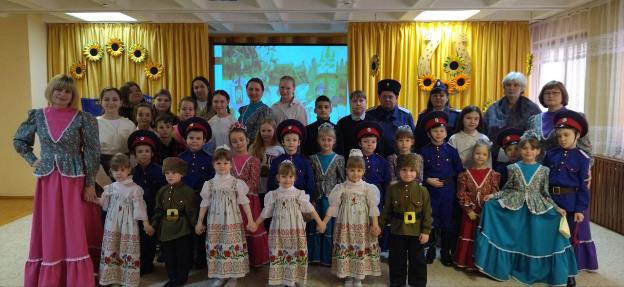 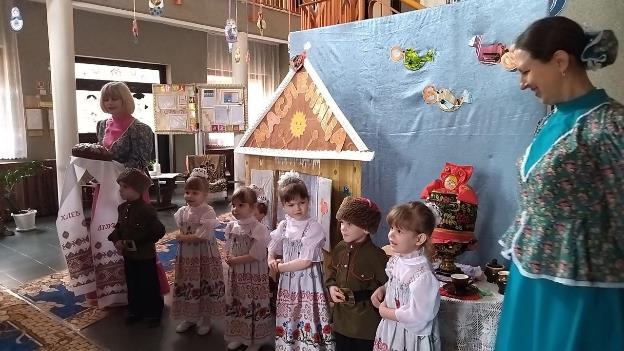 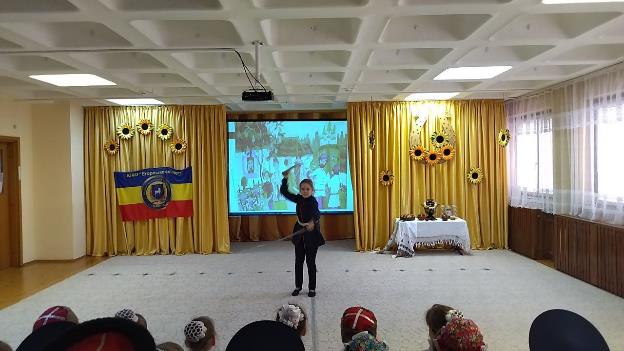 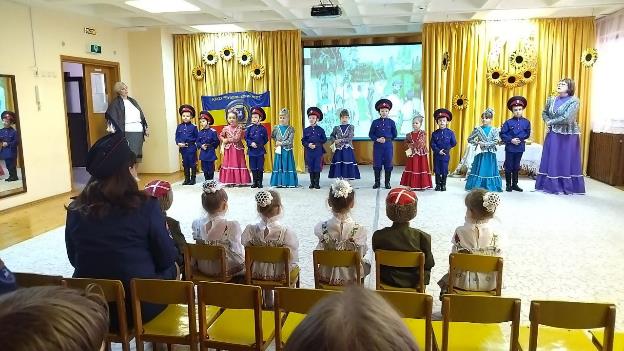 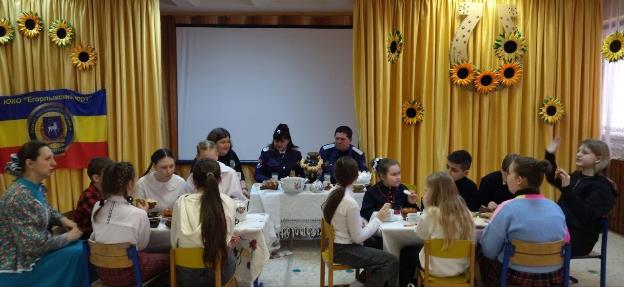 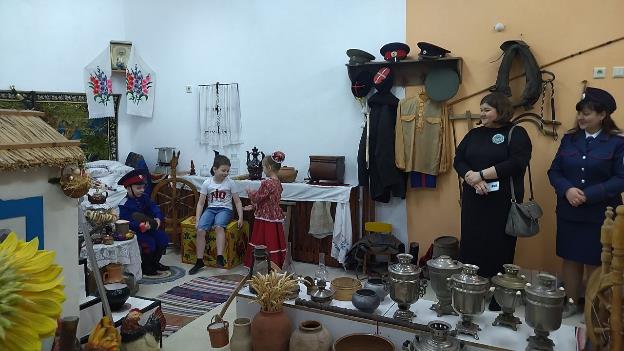 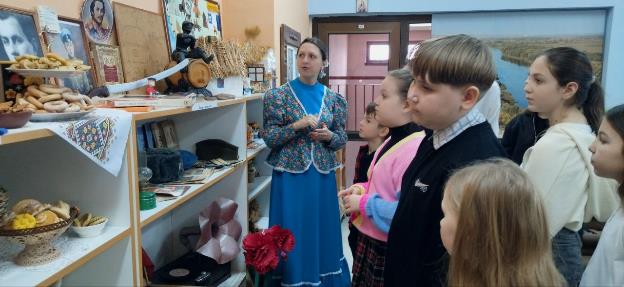 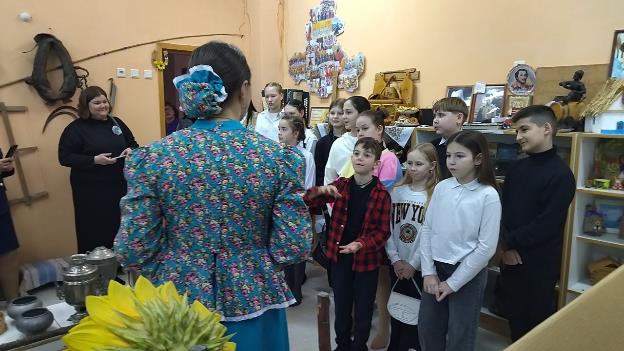 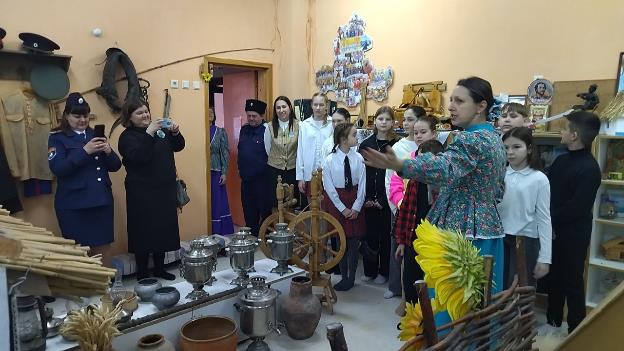 